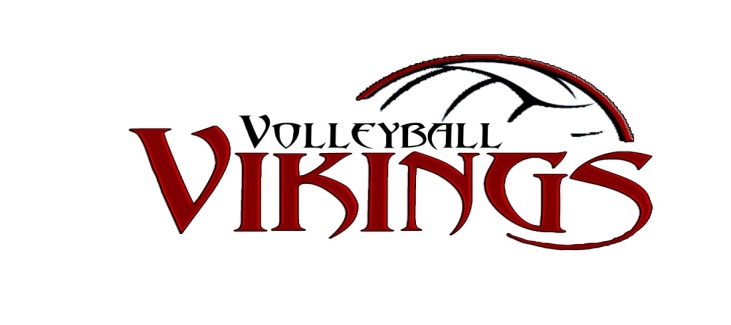 VIKINGS VOLLEYBALL BOARD MEETING – January 10, 2018Board Members in Attendance are highlighted:Jan Bernier, Director (E)Scott Hadrava, Assistant Director (O)Michelle Kent, Secretary (E)Karen Johnson, Uniform Coordinator (E)*Deb Robinson, Scheduling (E)*Micki Husnik, Treasurer (O)Mandi Bombard, Volunteer (O)Gina Dufeck, Volunteer/Fundraising (E)*Pam Gladitsch, Website Coordinator (E)*Shannon Schmeling, Merchandise Coordinator (O)Rick Weispfennig, Community Sports Director (E)Lori Tiegen - Coaching Sports Director (O)Mike Selbitschka, Volleyball AdvisorGuest(s):Jessica Aho – shadow apparel teamTamara Roejter – possible board memberDirector – Jan BernierTeam Pictures – Amy Witte PhotographyWorking on scheduling the time to take pictures based on all team practice schedulesVikings ClassicRecNight – still waiting to hear back from Paul RambergNeed answers ASAP4 team pools on three courts at both Middle School and High School12s still need three more teamsEmail teams to offer 12s teams free admission to tournamentSend to Mike the spreadsheet of the tournamentsRick will reach out to River Falls, Grantsburg and Jan will reach out to PrincetonFlip scoreboards needed as backups, Mike has acquired additional onesSite Directors – Jan will reach out to themTaylor EssenRyan MinkeSignsAsk Kindra for signs – the standup typeNeed cash boxes for all doorsVendorsLift – Jan has spoken to Katie about a display at the tournament; she is thinking about it, will be based on their scheduleCharityFlyer for Food Shelf – this will also be sent to all of the clubs participating in tournamentMichelle will work with Jan Lori will provide boxes and the 17s team will decorateRick proposed pool play to be two games, with a cap of 27 pointsOn Hold – discuss  next yearRulesMike will put togetherLimit serves for the 12s group to 5 and then rotate with no loss of the ballParent SurveysIn the past, we have received less than 20% responseCoaches SurveyNot needed yetGustavusMicki has confirmed that this will be happening again – August 25, 2018Equipment IssuesSunrise D-rings on the standards, go missing frequentlyAssistant Director – Scott HadravaNothing to reportTreasurer – Micki HusnikBank statement amount was providedCoaching Sports Director – Lori Tiegen Gateway SignsProviding logos for all of the vendors used for sponsor banners at the tournamentVolunteer Coordinator – Mandi Bombard/Gina DufeckNeed roster list for t-shirts by March 1, 2018Dibs – will up by the February 19, 2018Fundraising Coordinator – Gina Dufeck/Mandi BombardDQ – frozen treats and smoothies againNo Caribou – cost too highSame wraps, veggie bowls, fruit bowls, subsDominoesPop/Soda/PoweradeCheck with Kindra regarding leftover candies from the concession standCoaches Coupon for free meals (2 per team)Micki printed up last year – need to confirm that she is able to do again this yearFundraising has been completed80% player participationCommunity Sports Director – Rick WeispfennigMiddle school - Basketball was put in helga which caused the breakageRick was able to get a replacement part for freeNo news from NBAAAScheduling- Deb Robinson and Kindra Helin Kindra is doing the scheduling changesSecretary – Michelle KentUpcoming meetings:	March 7, 2018 @ 6:30 pm at the LegionUniform Coordinator – Shannon SchmelingSecond fanware sale? – not this year, too late for delivery before end of seasonMerchandise Coordinator – Karen Johnson Champion t-shirts will need to be orderedT-shirts for the Gold divisionMedals for the runner ups and winners of the silver divisionVolleyball Advisor – Mike SelbitschkaMike will not be retiringVikings Volleyball is a community It’s not about wins and losses It is a process!Are we doing better with our serves, passes, setting, hitting?Are we better at the end of the season?Website Coordinator – Pam GladitschCoaches profiles need to be updatedCoaches have failed to respond regarding photos for the websiteOTHER:Mops – 2 girls/game – ¾ paid by school and ¼ paid by Vikings Volleyball	1 set needs to be ordered	Email Mike for the logoNeed more Velcro pad repair – Mike will take care of these after the JO season has completedEnd of season:Need more volleyballs and bags (50/50)Carts – better ones neededNeed more bags (some have holes in bottom)120 ballsApproximately $2,500 costs to the clubNext meeting will be held on Wednesday, March 7, 2018 @ 6:30 pm @ Legion –Meeting adjourned.  